Модуль системы оценивания навыков смыслового чтения.Объект оценивания: схема текста, воспроизведение текста.Критерии оценивания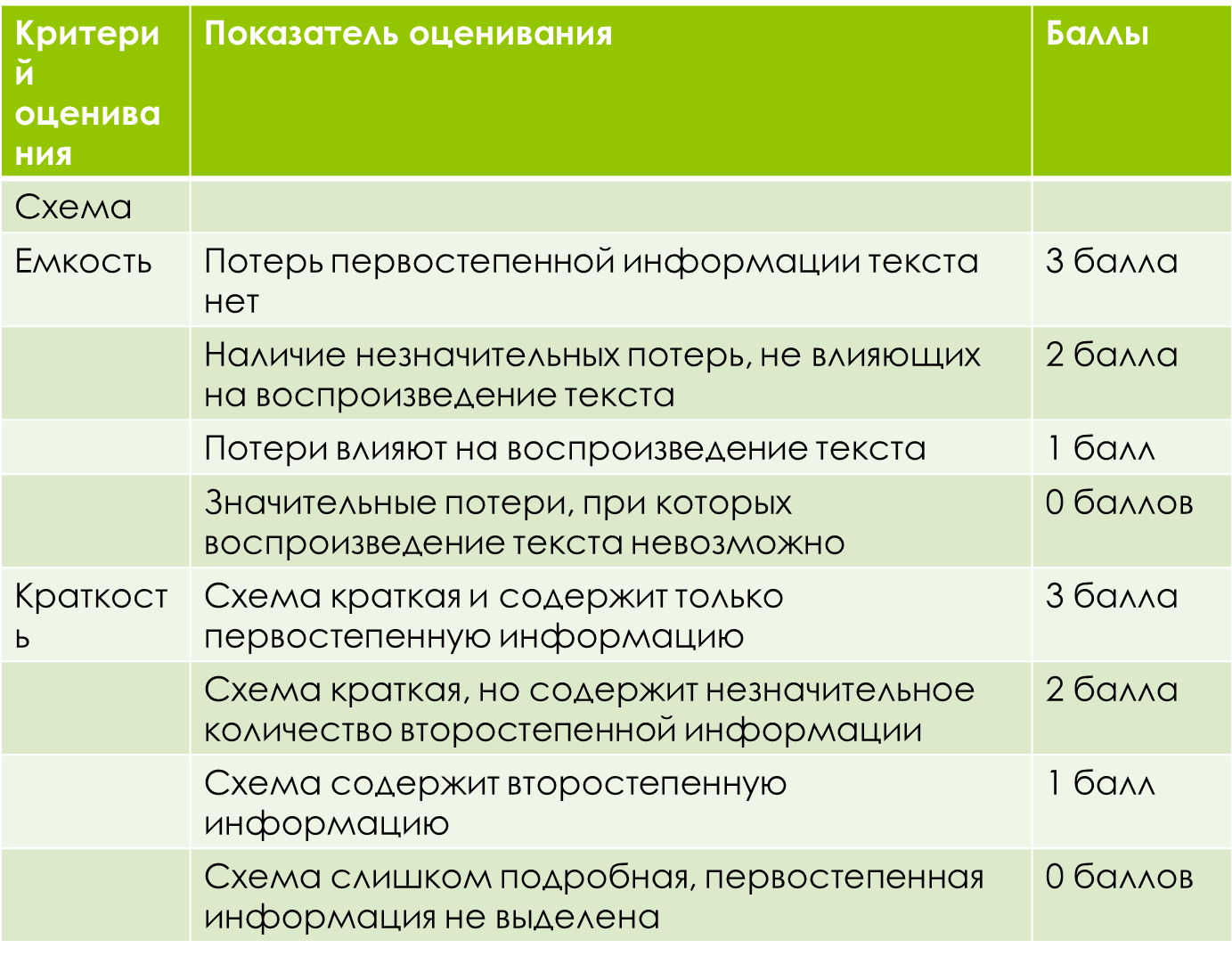 Критерий оценивания Показатель оценивания Баллы Понятность Схема может быть использована при воспроизведении текста, при этом не мешает, а помогает 3 бал. Имеются некоторые затруднению при  пользовании схемой 2 бал. Ученик путается и теряется при воспроизведении текста 1 балл Невозможно использовать схему при воспроизведении текста 0 бал. Воспроизведение текста Сохранение идеи текста Тема сохранена 3 балл Тема не сохранена 0 бал. Сохранение  логики изложения материала Логика событий  не нарушена 3 балл Логика нарушена 0 бал. Итого 15- 13– высокий уровень12- 9 – средний уровень8 и менее  – низкий уровень 